COLLECTION NOTICE:  Ipswich City Council is collecting your personal information so that we can assist you with your enquiry. We will not disclose your personal information outside of Council unless we are required by law or you have given your consent. By completing and signing this form and returning it to Council, we will consider that you have given us your consent to manage your personal information in the manner described in Council’s Privacy Statement, Personal Information Digest and this collection notice.  For more on Council’s Privacy Policy go to http://ipswichartgallery.qld.gov.au/privacy-policy 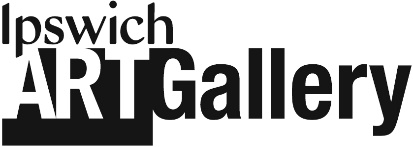 GROUP BOOKING REQUEST FORMGROUP BOOKING REQUEST FORMGROUP BOOKING REQUEST FORMGROUP BOOKING REQUEST FORMGROUP BOOKING REQUEST FORMENTRANCE POSTTELEPHONE EMAIL | WEBSITE  CBD (between Brisbane & Limestone Sts) 4305  07 3810 7222    info@ipswichartgallery.qld.gov.au    |   www.ipswichartgallery.qld.gov.au  CBD (between Brisbane & Limestone Sts) 4305  07 3810 7222    info@ipswichartgallery.qld.gov.au    |   www.ipswichartgallery.qld.gov.au  CBD (between Brisbane & Limestone Sts) 4305  07 3810 7222    info@ipswichartgallery.qld.gov.au    |   www.ipswichartgallery.qld.gov.au  CBD (between Brisbane & Limestone Sts) 4305  07 3810 7222    info@ipswichartgallery.qld.gov.au    |   www.ipswichartgallery.qld.gov.au  CBD (between Brisbane & Limestone Sts) 4305  07 3810 7222    info@ipswichartgallery.qld.gov.au    |   www.ipswichartgallery.qld.gov.auPROGRAM/TOUR/EXHIBITIONORGANISATIONCONTACT PERSONEMAILPOSTAL ADDRESSPHONEMOBILE (required)PREFERRED TIME & DATE 1st PreferenceDAYDAYTIME START:PREFERRED TIME & DATE 1st PreferenceDATEDATETIME FINISH:PREFERRED TIME & DATE 2nd PreferenceDAYDAYTIME START:PREFERRED TIME & DATE 2nd PreferenceDATEDATETIME FINISH:PREFERRED TIME & DATE 3rd PreferenceDAYTIME START:PREFERRED TIME & DATE 3rd PreferenceDATETIME FINISH:NUMBER OF ATTENDEES(Please note Student & Teacher Numbers if Educational Group)Do any of your group have special needs? Please specify.   Do any of your group have special needs? Please specify.   Do any of your group have special needs? Please specify.   Do any of your group have special needs? Please specify.   Do any of your group have special needs? Please specify.   Do any of your group have special needs? Please specify.   Cancellation Policy:  The Gallery must be notified of a cancellation at least 2 days prior to excursion date.Cancellation Policy:  The Gallery must be notified of a cancellation at least 2 days prior to excursion date.Cancellation Policy:  The Gallery must be notified of a cancellation at least 2 days prior to excursion date.Cancellation Policy:  The Gallery must be notified of a cancellation at least 2 days prior to excursion date.Cancellation Policy:  The Gallery must be notified of a cancellation at least 2 days prior to excursion date.Cancellation Policy:  The Gallery must be notified of a cancellation at least 2 days prior to excursion date.Conditions of Visit: Groups must book at least 10 days in advance.Ipswich Art Gallery cannot guarantee that the preferred day or time will be available.Recommended minimum Student:Teacher/Adult Ratios, 5:1 (Kindergarten-Year 3), 10:1 (Years 4-7), 15:1 (Years 8-12)Large groups may be arranged into smaller groups for the duration of the visit.No bags, drinks, food or flash cameras allowed. Cloaking facilities are available, though limited.If the booking is for a ticketed exhibition/ event, groups must pay the relevant fee per person. Payment by EFTPOS & credit cards accepted. Invoices issued by arrangement.All bookings are subject to change in line with government restrictions.Conditions of Visit: Groups must book at least 10 days in advance.Ipswich Art Gallery cannot guarantee that the preferred day or time will be available.Recommended minimum Student:Teacher/Adult Ratios, 5:1 (Kindergarten-Year 3), 10:1 (Years 4-7), 15:1 (Years 8-12)Large groups may be arranged into smaller groups for the duration of the visit.No bags, drinks, food or flash cameras allowed. Cloaking facilities are available, though limited.If the booking is for a ticketed exhibition/ event, groups must pay the relevant fee per person. Payment by EFTPOS & credit cards accepted. Invoices issued by arrangement.All bookings are subject to change in line with government restrictions.Conditions of Visit: Groups must book at least 10 days in advance.Ipswich Art Gallery cannot guarantee that the preferred day or time will be available.Recommended minimum Student:Teacher/Adult Ratios, 5:1 (Kindergarten-Year 3), 10:1 (Years 4-7), 15:1 (Years 8-12)Large groups may be arranged into smaller groups for the duration of the visit.No bags, drinks, food or flash cameras allowed. Cloaking facilities are available, though limited.If the booking is for a ticketed exhibition/ event, groups must pay the relevant fee per person. Payment by EFTPOS & credit cards accepted. Invoices issued by arrangement.All bookings are subject to change in line with government restrictions.Conditions of Visit: Groups must book at least 10 days in advance.Ipswich Art Gallery cannot guarantee that the preferred day or time will be available.Recommended minimum Student:Teacher/Adult Ratios, 5:1 (Kindergarten-Year 3), 10:1 (Years 4-7), 15:1 (Years 8-12)Large groups may be arranged into smaller groups for the duration of the visit.No bags, drinks, food or flash cameras allowed. Cloaking facilities are available, though limited.If the booking is for a ticketed exhibition/ event, groups must pay the relevant fee per person. Payment by EFTPOS & credit cards accepted. Invoices issued by arrangement.All bookings are subject to change in line with government restrictions.Conditions of Visit: Groups must book at least 10 days in advance.Ipswich Art Gallery cannot guarantee that the preferred day or time will be available.Recommended minimum Student:Teacher/Adult Ratios, 5:1 (Kindergarten-Year 3), 10:1 (Years 4-7), 15:1 (Years 8-12)Large groups may be arranged into smaller groups for the duration of the visit.No bags, drinks, food or flash cameras allowed. Cloaking facilities are available, though limited.If the booking is for a ticketed exhibition/ event, groups must pay the relevant fee per person. Payment by EFTPOS & credit cards accepted. Invoices issued by arrangement.All bookings are subject to change in line with government restrictions.Conditions of Visit: Groups must book at least 10 days in advance.Ipswich Art Gallery cannot guarantee that the preferred day or time will be available.Recommended minimum Student:Teacher/Adult Ratios, 5:1 (Kindergarten-Year 3), 10:1 (Years 4-7), 15:1 (Years 8-12)Large groups may be arranged into smaller groups for the duration of the visit.No bags, drinks, food or flash cameras allowed. Cloaking facilities are available, though limited.If the booking is for a ticketed exhibition/ event, groups must pay the relevant fee per person. Payment by EFTPOS & credit cards accepted. Invoices issued by arrangement.All bookings are subject to change in line with government restrictions.RETURN COMPLETED FORM TO:RETURN COMPLETED FORM TO:RETURN COMPLETED FORM TO:RETURN COMPLETED FORM TO:RETURN COMPLETED FORM TO:RETURN COMPLETED FORM TO:EMAIL info@ipswichartgallery.qld.gov.auEMAIL info@ipswichartgallery.qld.gov.auEMAIL info@ipswichartgallery.qld.gov.auEMAIL info@ipswichartgallery.qld.gov.auEMAIL info@ipswichartgallery.qld.gov.auEMAIL info@ipswichartgallery.qld.gov.auThe Gallery will contact you to organise any further details and confirm your booking.The Gallery will contact you to organise any further details and confirm your booking.The Gallery will contact you to organise any further details and confirm your booking.The Gallery will contact you to organise any further details and confirm your booking.The Gallery will contact you to organise any further details and confirm your booking.The Gallery will contact you to organise any further details and confirm your booking.